________________________________________________________________________________ПЕРИОДИЧЕСКОЕ ПЕЧАТНОЕ ИЗДАНИЕ – ИНФОРМАЦИОННЫЙ БЮЛЛЕТЕНЬСОВЕТА ДЕПУТАТОВ И АДМИНИСТРАЦИИ МУНИЦИПАЛЬНОГО ОБРАЗОВАНИЯКУТУШЕВСКИЙ СЕЛЬСОВЕТ НОВОСЕРГИЕВСКОГО РАЙОНА ОРЕНБУРГСКОЙ ОБЛАСТИАдрес издателя и редакции: 461218, Оренбургская  область,                                       Тираж 8 экз.Новосергиевский район, с. Кутуш, ул. Степная, д.2Учредителями Вестника являются Совет депутатов муниципального образования Кутушевский сельсовет Новосергиевского района Оренбургской области и администрация муниципальногообразования Кутушевский сельсовет Новосергиевского района Оренбургской областиРаспространяется бесплатно                                                                          29.12.2023 года_________________________________________________________________________________________РАЗДЕЛ «НОРМАТИВНЫЕ ПРАВОВЫЕ АКТЫ»АДМИНИСТРАЦИЯ
МУНИЦИПАЛЬНОГО  ОБРАЗОВАНИЯ
      КУТУШЕВСКИЙ СЕЛЬСОВЕТ 
    НОВОСЕРГИЕВСКОГО РАЙОНА
        ОРЕНБУРГСКОЙ ОБЛАСТИ
       
             ПОСТАНОВЛЕНИЕ20.12.2023 № 50-пс. КутушОб утверждении Программы профилактикирисков причинения вреда (ущерба) охраняемымзаконом ценностям на 2024 год приосуществлении муниципального земельногоконтроля на территории муниципальногообразования Кутушевский сельсоветНовосергиевского района Оренбургской областиВ соответствии  со статьей 44 Федерального закона от 31 июля 2020 года  № 248-ФЗ «О государственном контроле (надзоре) и муниципальном контроле в Российской Федерации», и руководствуясь постановлением Правительства Российской Федерации от 25 июня 2021 года № 990 «Об утверждении Правил разработки и утверждения контрольными (надзорными) органами программы профилактики рисков причинения вреда (ущерба) охраняемым законом ценностям», в целях предупреждения нарушений требований земельного законодательства на территории муниципального образования Кутушевский сельсовет Новосергиевского района Оренбургской области, руководствуясь Уставом муниципального образования Кутушевский сельсовет:1. Утвердить Программу профилактики рисков причинения вреда (ущерба) охраняемым законом ценностям на 2024 год при осуществлении муниципального земельного контроля на территории муниципального образования Кутушевский сельсовет Новосергиевского района Оренбургской области (Приложение к проекту постановления).2.Контроль за исполнением настоящего постановления оставляю за собой.3.Постановление вступает в силу со дня его подписания и подлежит размещению на официальном сайте администрации Кутушевского сельсовета Новосергиевского района Оренбургской области.Глава муниципального образования                                        А.М.Татлыбаев  Разослано:  прокурору, в дело                                                            Приложение к  постановлению администрацииКутушевского сельсовета от 20.12.2023 № 50-пПрограммапрофилактики рисков причинения вреда (ущерба) охраняемым законом ценностям на 2023 год при осуществлении муниципального земельного контроля 1. Общие положения        1.1. Настоящая программа разработана для своевременного предупреждения Администрацией Кутушевского сельсовета нарушений требований земельного законодательства в отношении расположенных в границах Кутушевского сельсовета объектов земельного контроля.        1.2. Данная программа направлена на достижение общественно значимых результатов, посредством проведения профилактических мероприятий которые, в свою очередь, являются приоритетным по отношению к проведению контрольных мероприятий (проверок).2. Анализ текущего состояния, планируемого развития и ожидаемая результативность профилактических мероприятий        2.1 Достаточно большое количество ежегодно выявляемых нарушений земельного законодательства свидетельствует о необходимости активной работы в области муниципального земельного контроля. 2.2. В 2024 году в целях профилактики нарушений требований земельного законодательства планируется:1) постоянное совершенствование и развитие тематического раздела на официальном сайте Администрации Кутушевского сельсовета в информационно-телекоммуникационной сети Интернет по адресу: https://kutush.ru  (далее - официальный интернет-сайт):        а) обновление (при необходимости) перечня наименований, реквизитов и текстов нормативных правовых актов и (или) их отдельных частей (положений) оценка соблюдения которых является предметом муниципального земельного контроля, а также информации                                    о должностных лицах, осуществляющих муниципальный земельный контроль, их контактных данных;        б) своевременное размещение планов проведения плановых проверок, результатов проверок, подготовка развернутых ответов на часто задаваемые вопросы;        в) дополнительное информирование контролируемых лиц через новостной блок официального интернет-сайта об изменениях земельного законодательства;         2) устное консультирование контролируемых лиц и (или)                                 их представителей на личном приеме, а также по телефону по вопросам соблюдения требований земельного законодательства;        3) ежегодное обобщение правоприменительной практики с указанием наиболее часто встречающихся случаев нарушений требований земельного законодательства с рекомендациями в отношении мер, которые должны приниматься в целях недопущения таких нарушений;        4) объявление предостережений о недопустимости нарушения обязательных требований;        5) самообследование, которое позволяет контролируемым лицам осуществить самостоятельную оценку наличия (отсутствия) у них нарушений требований земельного законодательства в автоматизированном режиме через соответствующий раздел официального интернет-сайта по адресу: https://kutush.ru посредствам размещенной формы проверочного листа (списка контрольных вопросов)    и его графической схемы.         2.3. С учетом запланированных на 2024 год при осуществлении муниципального земельного контроля профилактических мероприятий, ожидается существенное повышение уровня информированности контролируемых лиц, что положительно скажется на росте экономического, инвестиционного и градостроительного потенциала Кутушевского сельсовета в частности.3. Цели, задачи и основополагающие принципы реализации положений настоящей программы        3.1. Целями настоящей программы являются:        1) стимулирование добросовестного соблюдения гражданами, в том числе осуществляющими предпринимательскую деятельность, являющимися индивидуальными предпринимателями, а также организациями, являющимися юридическими лицами (далее - контролируемые лица) требований земельного законодательства, а также минимизация риска причинения вреда (ущерба) охраняемым законом ценностям, вызванного возможными нарушениями требований земельного законодательства                       (снижение потенциальной выгоды от таких нарушений).        2) устранение причин и факторов, способствующих нарушениям требований земельного законодательства;        3) создание благоприятных условий для скорейшего доведения требований земельного законодательства до контролируемых лиц, повышение информированности о способах их соблюдения.        3.2. Задачами настоящей программы являются:        1) формирование у контролируемых лиц единообразного понимания требований земельного законодательства;        2) повышение прозрачности деятельности при осуществлении муниципального земельного контроля;        3) выявление наиболее часто встречающихся случаев нарушений требований земельного законодательства, подготовка и размещение                       на официальном интернет-сайте соответствующих руководств, в целях недопущения указанных нарушений.        3.3. Профилактические мероприятия планируются и осуществляются                 на основе соблюдения следующих основополагающих принципов:        1) принцип понятности - представление контролируемым лицам информации о требованиях земельного законодательства в простой исчерпывающей форме (описание, пояснение, приведение примеров, общественное обсуждение нормативных правовых актов, в том числе содержащих санкции за несоблюдение вышеуказанных требований);        2) принцип информационной открытости - доступность для контролируемых лиц сведений об организации и проведении профилактических мероприятий;        3) принцип обязательности - строгая необходимость проведения профилактических мероприятий;        4) принцип полноты охвата - привлечение к настоящей программе максимально-возможного числа контролируемых лиц;        5) принцип релевантности - самостоятельный выбор Администрацией формы профилактических мероприятий, исходя из вида муниципального контроля, с учетом особенностей контролируемых лиц (специфика деятельности, оптимальный способ коммуникации);        6) принцип актуальности - анализ и актуализация настоящей программы;       7) принцип периодичности - обеспечение безусловной регулярности проведения профилактических мероприятий.4. Показатели оценки результативности и эффективности профилактических мероприятий        4.1. Основным критерием оценки результативности и эффективности профилактических мероприятий является удовлетворенность контролируемых лиц качеством проведенных мероприятий, в числе которых:        1) информированность контролируемых лиц об их правах                                         и обязанностях, о требованиях земельного законодательства, готовящихся                      и вступающих в силу изменениях законодательства Российской Федерации             в рассматриваемой сфере, а также о порядке и сроках проведения проверок по соблюдению земельного законодательства;        2) понятность, открытость (доступность) информации о требованиях земельного законодательства, обеспечение их единообразного толкования контролируемыми лицами, Администрацией и территориальными органами федеральных органов государственного земельного контроля (надзора);        3) вовлечение контролируемых лиц при проведении профилактических мероприятий в регулярное активное взаимодействие.5. План-график проведения профилактических мероприятий            АДМИНИСТРАЦИЯ
МУНИЦИПАЛЬНОГО  ОБРАЗОВАНИЯ
      КУТУШЕВСКИЙ СЕЛЬСОВЕТ 
    НОВОСЕРГИЕВСКОГО РАЙОНА
        ОРЕНБУРГСКОЙ ОБЛАСТИ
       
                   ПОСТАНОВЛЕНИЕ                   20.12.2023 № 50/1-п                             с. КутушОб утверждении Программы профилактики рисков причинения вреда (ущерба) охраняемым законом ценностям на 2024 год при осуществлении муниципального контроля в сфере благоустройства на территории муниципального образования Кутушевский сельсовет Новосергиевского района Оренбургской областиВ соответствии  со статьей 44 Федерального закона    от 31 июля 2020 года  № 248-ФЗ «О государственном контроле (надзоре) и муниципальном контроле в Российской Федерации», и руководствуясь постановлением Правительства Российской Федерации от 25 июня 2021 года № 990 «Об утверждении Правил разработки и утверждения контрольными (надзорными) органами программы профилактики рисков причинения вреда (ущерба) охраняемым законом ценностям», в целях предупреждения нарушений требований в сфере благоустройства на территории муниципального образования Кутушевский сельсовет Новосергиевского района Оренбургской области, руководствуясь Уставом муниципального образования Кутушевский сельсовет:1.Утвердить Программу профилактики рисков причинения вреда (ущерба) охраняемым законом ценностям по муниципальному контролю в сфере благоустройства на 2024 год на территории МО Кутушевский сельсовет (Приложение к проекту постановления).2.Контроль за исполнением настоящего постановления оставляю за собой.3.Постановление вступает в силу со дня его подписания и подлежит размещению на официальном сайте администрации Кутушевского сельсовета Новосергиевского района Оренбургской области.Глава муниципального образования                                                   А.М.Татлыбаев  Разослано:  прокурору, в дело                                                            Приложениек  постановления администрации Кутушевского сельсовета20.12.2023 №50/1-пПРОГРАММАпрофилактики рисков причинения вреда (ущерба) охраняемым законом ценностям по муниципальному контролю в сфере благоустройства на 2024 годАДМИНИСТРАЦИЯ
МУНИЦИПАЛЬНОГО  ОБРАЗОВАНИЯ
      КУТУШЕВСКИЙ СЕЛЬСОВЕТ 
    НОВОСЕРГИЕВСКОГО РАЙОНА
        ОРЕНБУРГСКОЙ ОБЛАСТИ
       
            ПОСТАНОВЛЕНИЕ20.12.2023 № 50/2-пс. КутушОб утверждении Программы профилактики рисков причинения вреда (ущерба) охраняемым законом ценностям на 2024 год при осуществлении муниципального контроля на автомобильном транспорте и в дорожном хозяйстве на территории муниципального образования Кутушевский сельсовет Новосергиевского района Оренбургской областиВ соответствии  со статьей 44 Федерального закона    от 31 июля 2020 года  № 248-ФЗ «О государственном контроле (надзоре) и муниципальном контроле в Российской Федерации», и руководствуясь постановлением Правительства Российской Федерации от 25 июня 2021 года № 990 «Об утверждении Правил разработки и утверждения контрольными (надзорными) органами программы профилактики рисков причинения вреда (ущерба) охраняемым законом ценностям», в целях предупреждения нарушений требований земельного законодательства на территории муниципального образования Кутушевский сельсовет Новосергиевского района Оренбургской области, руководствуясь Уставом муниципального образования Кутушевский сельсовет:1.Утвердить Программу профилактики рисков причинения вреда (ущерба) охраняемым законом ценностям на 2024 год при осуществлении муниципального контроля на автомобильном транспорте и в дорожном хозяйстве на территории муниципального образования Кутушевский сельсовет Новосергиевского района Оренбургской области (Приложение к проекту постановления).2.Контроль за исполнением настоящего постановления оставляю за собой.3.Постановление вступает в силу со дня его подписания и подлежит размещению на официальном сайте администрации Кутушевского сельсовета Новосергиевского района Оренбургской области.Глава муниципального образования                                                     А.М.Татлыбаев  Разослано:  прокурору, в дело                                                            Приложение к  постановления администрацииКутушевского сельсовета20.12.2023 № 50/2-п Программапрофилактики рисков причинения вреда (ущерба) охраняемым законом ценностям на 2024 год при осуществлении муниципального контроля на автомобильном транспорте и в дорожном хозяйствена территории муниципального образования Кутушевский сельсовет Новосергиевского района Оренбургской областиНастоящая программа профилактики рисков причинения вреда (ущерба) охраняемым законом ценностям на 2024 год при осуществлении муниципального контроля на автомобильном транспорте и в дорожном хозяйстве (далее - Программа), устанавливает порядок проведения профилактических мероприятий, направленных на предупреждение причинения вреда (ущерба) охраняемым законом ценностям, соблюдение которых оценивается в рамках осуществления муниципального контроля на автомобильном транспорте и в дорожном хозяйстве (далее – муниципальный контроль).Функции муниципального контроля осуществляет — администрация муниципального образования Кутушевский сельсовет Новосергиевского района Оренбургской области  (далее – контрольный орган).I. Анализ текущего состояния осуществления муниципального контроля, описание текущего развития профилактической деятельности администрации муниципального образования Кутушевский сельсовет Новосергиевского района Оренбургской области, характеристика проблем, на решение которых направлена Программа1.1. Вид осуществляемого муниципального контроля. Муниципальный контроль за сохранностью автомобильных дорог общего пользования местного значения в границах населенных пунктов муниципального образования Кутушевский сельсовет Новосергиевского района Оренбургской области.  1.2. Обзор по виду муниципального контроля. Муниципальный контроль за сохранностью автомобильных дорог общего пользования местного значения в границах населенных пунктов муниципального образования - это деятельность органа местного самоуправления, уполномоченного на организацию и проведение на территории муниципального образования Кутушевский сельсовет Новосергиевского района Оренбургской области  по контролю за соблюдением подконтрольными субъектами требований законодательства об обеспечении сохранности автомобильных дорог местного значения при осуществлении последними деятельности и использовании автомобильных дорог местного значения в населенных пунктах муниципального образования Кутушевский сельсовет (далее - автомобильные дороги), в том числе при реконструкции, капитальном ремонте, ремонте автомобильных дорог, прокладке, переносе, переустройстве инженерных коммуникаций и их эксплуатации в границах полосы отвода автомобильных дорог, строительстве, реконструкции, капитальном ремонте, ремонте сооружений пересечения автомобильной дороги с другими автомобильными дорогами и сооружений примыкания автомобильной дороги к другой автомобильной дороге, осуществлении перевозок по автомобильным дорогам опасных, тяжеловесных и (или) крупногабаритных грузов, использовании водоотводных сооружений автомобильных дорог.Анализ текущего состояния осуществления муниципального контроля на автомобильном транспорте и в дорожном хозяйстве показал, что основными причинами, факторами и условиями, способствующими нарушению требований и (или) причинению вреда (ущерба) охраняемым законом ценностям подконтрольными субъектами на территории муниципального образования Кутушевский сельсовет Новосергиевского района Оренбургской области, являются:а) отсутствие сформированного понимания исполнения требований в сфере муниципального контроля на автомобильном транспорте и в дорожном хозяйстве у подконтрольных субъектов;б) различное толкование содержания обязательных требований подконтрольными субъектами, которое может привести к нарушению ими отдельных обязательных требований.Ключевыми и наиболее значимыми рисками при реализации программы профилактики нарушений обязательных требований в сфере муниципального контроля на автомобильном транспорте и в дорожном хозяйстве в муниципального образования Кутушевский сельсовет являются нарушение подконтрольными субъектами обязательных требований, что может повлечь за собой совершение дорожно-транспортных происшествий, причинение вреда жизни и здоровью граждан, причинение материального вреда автотранспортным средствам.Главной задачей администрации МО Кутушевский сельсовет при осуществлении муниципального контроля является усиление профилактической работы в отношении всех объектов контроля, обеспечивая приоритет проведения профилактики.В рамках профилактики рисков причинения вреда (ущерба) охраняемым законом ценностям администрацией планируется проведение следующих мероприятий:1)Размещение на официальном сайте МО Кутушевский сельсовет в сети «Интернет» перечней нормативных правовых актов или их отдельных частей, содержащих обязательные требования, оценка соблюдения которых является предметом муниципального контроля, а также текстов соответствующих нормативных правовых актов;2)Осуществление информирования юридических лиц, индивидуальных предпринимателей по вопросам соблюдения обязательных требований, посредством опубликования руководства по соблюдению требований, памяток на официальном сайте МО Кутушевский сельсовет в информационно-телекоммуникационной сети «Интернет», проведение совещания с руководителями управляющих организаций, ресурсоснабжающих организаций по вопросам соблюдения обязательных требований законодательства, проведения разъяснительной работы;3). Совершенствование и развитие тематического раздела на официальном сайте МО Кутушевский сельсовет;4) Консультирование в ходе личных приемов, профилактических визитов, а также посредством телефонной связи и письменных ответов на обращения.II. Цели и задачи реализации Программы2.1. Целями профилактической работы являются:1) стимулирование добросовестного соблюдения обязательных требований всеми контролируемыми лицами; 2) устранение условий, причин и факторов, способных привести к нарушениям обязательных требований и (или) причинению вреда (ущерба) охраняемым законом ценностям; 3) создание условий для доведения обязательных требований до контролируемых лиц, повышение информированности о способах их соблюдения;4) предупреждение нарушений, контролируемыми лицами обязательных требований, включая устранение причин, факторов и условий, способствующих возможному нарушению обязательных требований;5) повышение прозрачности системы контрольно-надзорной деятельности.2.2. Задачами профилактической работы являются:1) укрепление системы профилактики нарушений обязательных требований;2) выявление причин, факторов и условий, способствующих нарушениям обязательных требований, разработка мероприятий, направленных на устранение нарушений обязательных требований;3) повышение правосознания и правовой культуры организаций и граждан в сфере рассматриваемых правоотношений;4) оценка возможной угрозы причинения, либо причинения вреда (ущерба) охраняемым законом ценностям, выработка и реализация профилактических мер, способствующих ее снижению.В положении о виде контроля мероприятия, направленные на нематериальное поощрение добросовестных контролируемых лиц, не установлены, следовательно, меры стимулирования добросовестности в программе не предусмотрены.В положении о виде контроля самостоятельная оценка соблюдения обязательных требований (самообследование) не предусмотрена, следовательно, в программе способы самообследования в автоматизированном режиме не определены (ч.1 ст.51 №248-ФЗ).III. Перечень профилактических мероприятий, сроки(периодичность) их проведенияВ соответствии с Положением о виде муниципального контроля, утвержденном решением Совета депутатов МО Кутушевского сельсовета, проводятся следующие профилактические мероприятия:4. Показатели результативности и эффективности ПрограммыРАЗДЕЛ «ОФИЦИАЛЬНАЯ ИНФОРМАЦИЯ»СОВЕТ ДЕПУТАТОВМУНИЦИПАЛЬНОГО ОБРАЗОВАНИЯКУТУШЕВСКИЙ СЕЛЬСОВЕТНОВОСЕРГИЕВСКОГО РАЙОНАЧЕТВЕРТОГО СОЗЫВАРЕШЕНИЕ25 декабря 2023                                                                                 №30/1 р.С.О бюджете муниципального образования Кутушевский сельсоветНовосергиевского района Оренбургской области на 2024 год и на плановый период 2025-2026 годы.Статья 11. Утвердить основные характеристики бюджета муниципального образования «Кутушевский сельсовет Новосергиевского района Оренбургской области» на 2024 год в размерах:1) прогнозируемый общий объем доходов – 4 938,6 тыс. рублей;2) общий объем расходов – 4 938,6 тыс. рублей;3) дефицит – 0,0 тыс. рублей;4) верхний предел муниципального внутреннего долга муниципального образования на 1 января 2025 года – 0,0 тыс. рублей, в том числе верхний предел долга по муниципальным гарантиям в валюте Российской Федерации – 0,0 тыс. рублей. 5) верхний предел муниципального внешнего долга муниципального образования на 1 января 2025 года – 0,0 тыс. рублей.2. Утвердить основные характеристики бюджета муниципального образования «Кутушевский сельсовет Новосергиевского района Оренбургской области» на 2025 и 2026 годы в размерах:1) прогнозируемый общий объем доходов на 2025 год – 4 504,1 тыс. рублей, на 2026 год – 4 424,1 тыс. рублей;2) общий объем расходов на 2025 год – 4 504,1 тыс. рублей, в том числе условно утвержденные расходы – 111,2 тыс. рублей, на 2026 год – 4 424,1 тыс. рублей, в том числе условно утвержденные расходы – 223,1 тыс. рублей;3) дефицит на 2025 год – 0,0 тыс. рублей, на 2026 год – 0,0 тыс. рублей;4) верхний предел муниципального внутреннего долга муниципального образования на 1 января 2026 года – 0,0 тыс. рублей, на 1 января 2027 года – 0,0 тыс. рублей, в том числе верхний предел долга по муниципальным гарантиям в валюте Российской Федерации на 1 января 2026 года – 0,0 тыс. рублей, на 1 января 2027 года – 0,0 тыс. рублей5) верхний предел муниципального внешнего долга муниципального образования на 1 января 2026 года – 0,0 тыс. рублей, на 1 января 2027 года – 0,0 тыс. рублей.Статья 2Учесть поступление доходов в бюджет муниципального образования «Кутушевский сельсовет Новосергиевского района Оренбургской области» по кодам видов (подвидов) доходов на 2024 год и на плановый период 2025 и 2026 годов согласно приложению 1 к настоящему решению.Статья 3             Утвердить распределение бюджетных ассигнований бюджета муниципального образования «Кутушевский сельсовет Новосергиевского района Оренбургской области» по разделам и подразделам классификации расходов бюджета поселения на 2024 год и на плановый период 2025 и 2026 годов согласно приложению 2 к настоящему решению.Статья 4Утвердить ведомственную структуру расходов бюджета муниципального образования «Кутушевский сельсовет Новосергиевского района Оренбургской области» на 2024 год и на плановый период 2025 и 2026 годов согласно приложению 3 к настоящему решению.Статья 5Утвердить распределение бюджетных ассигнований бюджета муниципального образования «Кутушевский сельсовет Новосергиевского района Оренбургской области» по разделам, подразделам, целевым статьям (муниципальным программам и непрограммным направлениям деятельности), группам и подгруппам видов расходов классификации расходов на 2024 год и на плановый период 2025 и 2026 годов согласно приложению 4 к настоящему решению.Статья 6Утвердить распределение бюджетных ассигнований бюджета муниципального образования «Кутушевский сельсовет Новосергиевского района Оренбургской области» по целевым статьям (муниципальным программам и непрограммным направлениям деятельности), разделам, подразделам, группам и подгруппам видов расходов классификации расходов на 2024 год и на плановый период 2025 и 2026 годов согласно приложению 5 к настоящему решению.Статья 7Установить следующие дополнительные основания для внесения изменений в сводную бюджетную роспись бюджета поселения без внесения изменений в настоящее решение:- увеличение бюджетных ассигнований за счет средств межбюджетных трансфертов, предусмотренных в рамках мероприятий по ликвидации последствий чрезвычайных ситуаций;- исполнение судебных актов, предусматривающих обращение взыскания на средства бюджета поселения и (или) предусматривающих перечисление этих средств в счет оплаты судебных издержек, увеличение подлежащих уплате сумм налогов, сборов, пеней штрафов, а также социальных выплат (за исключением выплат, отнесенных к публичным нормативным обязательствам), установленных законодательством Российской Федерации;- перераспределение бюджетных ассигнований между разделами, подразделами, целевыми статьями, видами расходов классификации расходов бюджетов в целях обеспечения условий софинансирования получения средств из других бюджетов бюджетной системы Российской Федерации;- увеличение бюджетных ассигнований в случае поступления (выделения) субсидий, субвенций, иных межбюджетных трансфертов и безвозмездных поступлений от юридических и физических лиц, имеющих целевое назначение, сверх объемов, утвержденных настоящим Решением; - увеличение  бюджетных ассигнований дорожного фонда по разделам, подразделам, целевым статьям, видам расходов за счет остатка средств дорожного фонда сложившегося на начало года;-увеличение бюджетных ассигнований на реализацию природоохранных мероприятий (озеленение, ликвидация стихийных навалов) по разделам, подразделам, целевым статьям, видам расходов за счет остатка на реализацию природоохранных мероприятий сложившегося на начало года;- увеличение бюджетных ассигнований сверх объемов, утвержденных настоящим решением, за счет поступающих из других бюджетов бюджетной системы Российской Федерации межбюджетных трансфертов, не имеющих целевого характера, в том числе за счет «иных дотаций» из бюджета района цели которых установлены соглашениями или иными правовыми актами администрации района;- увеличение бюджетных ассигнований на решение вопросов местного значения по разделам, подразделам, целевым статьям, видам расходов за счет остатка средств на начало года;-перераспределение бюджетных ассигнований между разделами, подразделами, целевыми статьями, видами расходов в целях обеспечения достижения условий установленных в соглашениях о передаче полномочий (части полномочий) по решению вопросов местного значения.Статья 8Утвердить источники финансирования дефицита бюджета муниципального образования «Кутушевский сельсовет Новосергиевского района Оренбургской области» на 2024 год и на плановый период 2025 и 2026 годов согласно приложению 6 к настоящему решению.Статья 91. Утвердить общий объем бюджетных ассигнований на исполнение публичных нормативных обязательств на 2024 год в сумме 12,0 тыс. рублей, на 2025 год – в сумме 12,0 тыс. рублей, на 2026 год – в сумме 12,0 тыс. рублей.2. Утвердить распределение бюджетных ассигнований на исполнение публичных нормативных обязательств бюджета муниципального образования «Кутушевский сельсовет Новосергиевского района Оренбургской области» на 2024 год и на плановый период 2025 и 2026 годов согласно приложению 7 к настоящему решению.  Статья 10Утвердить распределение бюджетных ассигнований на предоставление межбюджетных трансфертов, из бюджета муниципального образования «Кутушевский сельсовет Новосергиевского района Оренбургской области» бюджету муниципального образования «Новосергиевский район Оренбургской области» на 2024 год  и на плановый период 2025-2026 годы, в размерах согласно приложению № 8 к настоящему Решению.Установить размер межбюджетных трансфертов, выделяемые из местного бюджета бюджету района: на 2024 год в размере 1 777,0  тыс. руб.;  на 2025 год в размере 1 777,0 тыс. руб.; на 2026 год в размере 1 777,0 тыс. руб. Установить размер межбюджетных трансфертов, получаемых бюджетом муниципального образования из других бюджетов бюджетной системы Российской Федерации: на 2024 год в размере 3 688,4  тыс. руб.;  на 2025 год в размере 3 532,2 тыс. руб.; на 2026 год в размере 3 427,1 тыс. руб.Статья 11Установить, что:Средства, находящиеся во временном распоряжении, учитываются в порядке, установленном в Федеральном казначействе по учету средств, находящихся во временном распоряжении получателей средств бюджета поселения.Статья 12Утвердить программу муниципальных внутренних заимствований муниципального образования Кутушевский сельсовет Новосергиевского района Оренбургской области на 2024 год и плановый период 2025 и 2026 годов согласно приложению 9 к настоящему решению. Статья 13          Утвердить программу муниципальных внешних заимствований муниципального образования Кутушевский сельсовет Новосергиевского района Оренбургской области на 2024 год и плановый период 2025 и 2026 годов согласно приложению 10 к настоящему решению. Статья 14  1.Утвердить программу муниципальных гарантий муниципального образования Кутушевский сельсовет Новосергиевского района Оренбургской области в валюте Российской Федерации на 2024 год и плановый период 2025 и 2026 годов согласно приложению 11 к настоящему решению.   2.Установить, что предоставление муниципальных гарантий муниципального образования Кутушевский сельсовет Новосергиевского района Оренбургской области в валюте Российской Федерации осуществляется  в порядке, установленном Решением Совета депутатов «О порядке предоставления муниципальных гарантий муниципального образования Кутушевский сельсовет Новосергиевского района Оренбургской области».Статья 15Утвердить объем бюджетных ассигнований дорожного фонда муниципального образования Кутушевский сельсовет Новосергиевского района Оренбургской области на 2024 год в сумме 487,2 тыс. рублей, на 2025 год – в сумме 497,6 тыс. рублей, на 2026 год – в сумме 516,5 тыс. рублей.Статья 16            Установить, что размеры окладов работников органов местного самоуправления муниципального образования Кутушевский сельсовет Новосергиевского района Оренбургской области индексируются с 1 января 2024 года с учетом уровня инфляции (потребительских цен).Статья 17Утвердить нормативы отчислений федеральных, региональных  и местных налогов и сборов,   налогов, предусмотренных специальными налоговыми режимами, и неналоговых доходов в  бюджет муниципального образования «Кутушевский сельсовет Новосергиевского района Оренбургской области» на 2024 год и плановый период 2025-2026 годов согласно приложению № 12 Статья 18 1. Утвердить основные параметры первоочередных расходов бюджета муниципального образования Кутушевский сельсовет Новосергиевского района Оренбургской области на 2024 год: расходы на оплату труда с начислениями в сумме 1 252,2 тыс. рублей, оплату коммунальных услуг в сумме 435,8 тыс. рублей.2.Утвердить распределение бюджетных ассигнований на первоочередные расходы бюджета на 2024 год согласно приложению 13 к настоящему решению Статья 19Установить объем дотаций из областного и районного бюджета бюджету муниципального образования Кутушевский сельсовет Новосергиевского района Оренбургской области на 2024 год в размере 3 534,2 тыс. руб.; на 2025 год в размере 3 362,1 тыс. руб.; на 2026 год в размере 3 240,8 тыс. руб.Статья 20Установить, что не использованные по состоянию на 1 января 2024 года остатки межбюджетных трансфертов, предоставленных из областного бюджета бюджету в форме субвенций, субсидий, имеющих целевое назначение, подлежат возврату в областной бюджет в течение первых 10 рабочих дней 2024 года. Статья 21Решение вступает после опубликования (обнародования ) на официальном сайте муниципального образования Кутушевский сельсовет Новосергиевского района Оренбургской области и распространяет своё действие на правоотношения с 01.01.2024 года.. Председатель Совета депутатов муниципального образования Кутушевский сельсовет                                                 Ф.У. ГайсинГлава муниципального образования                                            А.М. Татлыбаев Разослано: Совету депутатов, Финансовому отделу администрации муниципального образования Новосергиевский район Оренбургской области, прокурору, в дело, МКУ «Центр бюджетного (бухгалтерского) учета и отчетности Новосергиевского района».РАЗДЕЛ «ПРОФИЛАКТИКТИЧЕСКИЕ МЕРОПРИЯТИЯ»Безопасность на замёрзших водоёмахПомните:Наиболее прочен чистый, прозрачный лёд. Мутный лёд ненадёжен.На участках, запорошенных снегом, лёд тонкий и некрепкий.В местах, где в водоём впадают ручьи, речки, обычно образуется наиболее тонкий лёд.Для одиночных пешеходов лёд считается прочным при толщине не менее 7 см, а для группы людей — 12 см.Не рекомендуется передвигаться по льду при плохой видимости — в туман, метель, сильный снегопад.Если вы провалились под лёд:Не барахтайтесь беспорядочно и не наваливайтесь всей тяжестью тела на кромку льда.Постарайтесь опереться локтем на лёд и лечь горизонтально (выбираться необходимо в ту сторону, откуда вы шли).Постарайтесь выкатиться на лёд и без резких движений, не вставая, переместитесь подальше от опасного места (ползите в ту сторону, откуда вы шли).На твёрдом льду встаньте и постарайтесь быстро добраться до жилья. 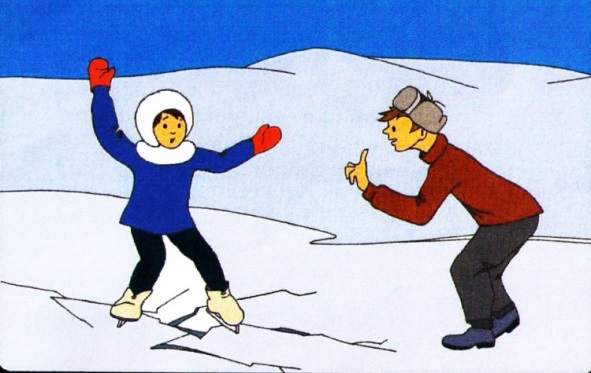 Безопасное поведение во время метелиПри получении сигнала о приближении метели плотно закройте окна и двери, чердачные люки. Уберите с балконов и подоконников вещи, чтобы их не унесло воздушным потоком. Позаботьтесь о средствах автономного освещения. Подготовьте лопаты для уборки снега.Во время метели старайтесь не выходить из дома.После метели (в условиях снежного заноса) определите возможность выбраться из-под заносов самостоятельно. В этом случае действуйте сообща, помогайте родным предпринять все меры для благополучного выхода из создавшегося положения.Если сильная метель застала вас в дороге, зайдите в первый попавшийся дом и попросите разрешения остаться в нём до улучшения условий погоды.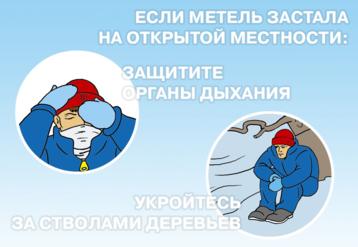 Как действовать при отмороженииОтморожение возникает только при длительном воздействии холода в результате низкой температуры воздуха, при соприкосновении тела с холодным металлом на морозе, с жидким и сжатым воздухом или сухой углекислотой.Отморожение наступает и при нулевой температуре воздуха, если повышена влажность, сильный ветер и человек находится в промокшей одежде или обуви.Вероятность отморожения повышается вследствие голодания, утомления, заболевания или алкогольного опьянения.Степени отморожения тканей:Первая — покраснение и отёк.Вторая — образование пузырей.Третья — омертвение кожи и образование струпа.Четвёртая — омертвение части тела (пальцев, стопы). Нельзя:— быстро согревать отмороженные места (грелки, горячий душ, тёплая ванна, интенсивное растирание, согревание у открытого огня и т.п.), так как при этом поражённые ткани, нагреваясь, но не получая из крови кислорода, чернеют и отмирают;— растирать отмороженные участки снегом, что влечёт повреждение мелкими льдинками поверхности кожи и занесение инфекции;— употреблять для согревания алкоголь (он вызывает сначала расширение, а затем резкое сужение кровеносных сосудов, что ухудшает снабжение поражённых участков кислородом);— натирать отмороженные участки тела жиром, так как это нарушает кожное дыхание и препятствует выводу из пор продуктов распада поражённых тканей.Ваши действия:При отморожении (чувство жжения, покалывания, онемения) осторожно разотрите отмороженный участок рукой или шерстяным шарфом. Снимите перчатки или обувь, руки согрейте дыханием и лёгким массажем, а стопы ног разотрите в направлении сверху вниз.При сильном отморожении (потеря чувствительности, боль, бледная и холодная кожа) укутайте поражённое место тёплыми вещами или по возможности несколькими слоями ваты, марли, полиэтилена и постарайтесь быстрее добраться до тёплого помещения. Немедленно сами или с помощью соседей вызовите врача. Повязку не снимайте, иначе в результате перепада температур нарушится нормальное кровообращение в тканях.Пейте любой горячий напиток (сладкий чай, кофе, молоко), примите таблетку аспирина и анальгина, а также 2 таблетки но-шпы, 15—20 капель корвалола или валокордина, под язык положите таблетку валидола или нитроглицерина и ждите врача.Помните: спасти отмороженные ткани можно, только немедленно обратившись в хирургическое отделение ближайшей больницы!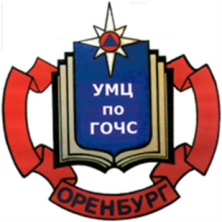 ГАОУ ДПО УМЦ по ГОЧС Оренбургской областиОбучение, подготовка, повышение квалификации- в области ГО, защиты от ЧС и пожарной безопасности;-по пожарно-техническому минимуму;-матрос-спасатель;-спасатель МЧС России (первоначальная).Профессиональное обучение:«матрос-спасатель» код: 13495.г.Оренбург, ул. Луговая, 78а33-49-9633-46-1633-67-91№ п/пНаименование мероприятияСрок исполненияОтветственный исполнительОжидаемые результаты1.Подготовка доклада об осуществлении муниципального земельного контроля                    на территории Кутушевского сельсоветав 2023 годудо 1 марта 2024 года  Администрация Кутушевского сельсоветаанализ, обобщение правоприменительной практики, оценка эффективности и результативности муниципального земельного контроля на территории Кутушевского сельсовета2.Размещениена официальном интернет-сайте АдминистрацииКутушевского сельсовета программы профилактики нарушенийна 2025 год при осуществлении муниципального земельного контроляне позднее20 декабря2024 года  Администрация Кутушевского сельсоветаинформирование контролируемых лици повышениеих правосознания3.Размещение на официальном интернет-сайтеАдминистрацииКутушевского сельсовета плана проведения плановых проверок юридических лиц и индивидуальных предпринимателей на 2025 год (при наличии оснований)до                  20 декабря2024 года Администрация Кутушевского сельсоветаинформирование контролируемых лиц о планируемых проверках по соблюдению земельного законодательства4.Поддержание в актуальной редакции размещенныхна официальном интернет-сайтеАдминистрацииКутушевского сельсовета перечня наименований нормативных правовых актов              и (или) их отдельных частей (положений), их реквизитов и текстов, оценка соблюдения которых является предметом муниципального земельного контроляпо мере издания  новых нормативных правовых актов и (или) внесения в них изменений (дополнений)  Администрация Кутушевского сельсоветаинформирование контролируемых лиц5.Подготовка и распространение руководств,                        в том числе                       с комментариями о содержании новых нормативных правовых актов, сроках и порядке вступления их в действие, а также рекомендации о проведении необходимых организационных, технических мероприятий, направленных на их внедрение (включая размещение информации в новостном блоке официального интернет-сайта Администрации Кутушевского сельсоветав течение года(по мере необходимости) Администрация Кутушевского сельсоветаформирование у контролируемых лиц единого понимания  требований земельного законодательства, предоставление им возможности качественно подготовиться к контрольному мероприятию и исключитьвозможноевозникновение конфликтов (спорных вопросов) 6.Устное консультирование контролируемых лиц и (или)                                 их представителей на личном приеме, а также                           по телефону                   по вопросам соблюдения требований земельного законодательствапостоянно, согласно установленногографика (режима) работыдолжностные лица, уполномоченные осуществлять муниципальный земельный контрольразъяснения на поставленные вопросы7.Информирование- консультирование в ходе рабочих встречпри поступлении соответствующих обращенийдолжностные лица, уполномоченные осуществлять муниципальный земельный контрольразъяснения на поставленные вопросы8. Объявление предостережений о недопустимости нарушения требований земельного законодательства в соответствии с частями 5 - 7 ст. 8.2 закона № 294-ФЗ «О защите прав юридических лиц и индивидуальных предпринимателей при осуществлении государственного контроля (надзора) и муниципального контроля»                          и ст. 49 закона                                    № 248-ФЗ «О государственном контроле (надзоре) и муниципальном контроле                         в Российской Федерации»в течение года (при наличии оснований)должностные лица, уполномоченные осуществлять муниципальный земельный контрольпринятие контролируемыми лицами мер по недопущению нарушений требований земельного законодательства и уведомление              в установленном порядке органа объявившего предостережениеI. Анализ текущего состояния осуществления вида контроля, описание текущего развития профилактической деятельности контрольного органа, характеристика проблем, на решение которых направлена программа профилактикиI. Анализ текущего состояния осуществления вида контроля, описание текущего развития профилактической деятельности контрольного органа, характеристика проблем, на решение которых направлена программа профилактикиI. Анализ текущего состояния осуществления вида контроля, описание текущего развития профилактической деятельности контрольного органа, характеристика проблем, на решение которых направлена программа профилактикиI. Анализ текущего состояния осуществления вида контроля, описание текущего развития профилактической деятельности контрольного органа, характеристика проблем, на решение которых направлена программа профилактикиI. Анализ текущего состояния осуществления вида контроля, описание текущего развития профилактической деятельности контрольного органа, характеристика проблем, на решение которых направлена программа профилактикиI. Анализ текущего состояния осуществления вида контроля, описание текущего развития профилактической деятельности контрольного органа, характеристика проблем, на решение которых направлена программа профилактикиI. Анализ текущего состояния осуществления вида контроля, описание текущего развития профилактической деятельности контрольного органа, характеристика проблем, на решение которых направлена программа профилактикиI. Анализ текущего состояния осуществления вида контроля, описание текущего развития профилактической деятельности контрольного органа, характеристика проблем, на решение которых направлена программа профилактикиI. Анализ текущего состояния осуществления вида контроля, описание текущего развития профилактической деятельности контрольного органа, характеристика проблем, на решение которых направлена программа профилактикиI. Анализ текущего состояния осуществления вида контроля, описание текущего развития профилактической деятельности контрольного органа, характеристика проблем, на решение которых направлена программа профилактики№№№ЗначениеЗначениеХарактеристика значенияХарактеристика значенияХарактеристика значенияХарактеристика значенияХарактеристика значения1.1.1.1.1.1.Анализ текущего состояния осуществления муниципального контроля в сфере благоустройстваАнализ текущего состояния осуществления муниципального контроля в сфере благоустройства1.1. Программа профилактики рисков причинения вреда (ущерба) охраняемым законом ценностям по муниципальному контролю в сфере благоустройства на 2023 год, требований, установленных муниципальными правовыми актами, при осуществлении муниципального контроля за соблюдение правил благоустройства на территории Кутушевского сельсовета и муниципальных нормативных правовых актов, обязательных к применению при благоустройстве территории Кутушевского сельсовета поселения, разработана в целях организации осуществления Администрацией Кутушевского сельсовета мероприятий по профилактике нарушений требований, установленных федеральными законами и принимаемыми в соответствии с ними нормативными правовыми актами Российской Федерации, законами и нормативными правовыми актами Оренбургской области, требований установленных муниципальными правовыми актами, при осуществлении муниципального контроля за соблюдением Правил благоустройства территории Кутушевского сельсовета и муниципальных нормативных правовых актов, обязательных к применению при благоустройстве территории Кутушевского сельсовета.1.2. Программа распространяет свое действие на муниципальный контроль за соблюдением Правил благоустройства территории Кутушевского сельсовета и муниципальных нормативных правовых актов, обязательных к применению при благоустройстве территории Кутушевского сельсовета. 1.3. Уполномоченным органом по осуществлению муниципального контроля в сфере благоустройства является Администрация Кутушевского сельсовета. 1.4. Субъектами профилактических мероприятий в рамках Программы являются граждане и организации, деятельность, действия или результаты, деятельности которых либо производственные объекты, находящиеся во владении и (или) в пользовании которых, подлежат муниципальному контролю (контролируемые лица). 1.5. Обязательные требования, требования, установленные муниципальными правовыми актами, оценка соблюдения которых является предметом муниципального контроля в сфере благоустройства. Муниципальный контроль в сфере благоустройства осуществляется в соответствии с: - Федеральным законом от 31.07.2020 № 248-ФЗ "О государственном контроле (надзоре) и муниципальном контроле в Российской Федерации";- Федеральным законом от 06.10.2003 № 131-ФЗ "Об общих принципах организации местного самоуправления в Российской Федерации";- Федеральным законом от 02.05.2006 № 59-ФЗ "О порядке рассмотрения обращений граждан Российской Федерации";- Правилами благоустройства территории Кутушевского сельсовета, утвержденными решением Совета депутатов от 22.06.2020 г. № 44/2 р.С.1.6. Плановых проверок в отношении граждан и организаций в 2023 году предусмотрено не было в связи с тем, что контроль за соблюдением требований в сфере благоустройства на территории поселения осуществлялся не в рамках муниципального контроля.  1.7. Анализ рисков реализации Программы. Программа подлежит корректировке при необходимости внесения изменений в перечень мероприятий, связанных с осуществлением профилактических мер в отношении выявленных нарушений. 1.8. Анализ и оценка рисков причинения вреда охраняемым законом ценностям. Несоблюдение контролируемыми лицами обязательных требований, требований, установленных муниципальными правовыми актами, в сфере благоустройства по содержанию территорий, объектов и элементов благоустройства может повлечь за собой отрицательное влияние на общий вид благоустройства                     Кутушевского сельсовета и создание неблагоприятной среды проживания и жизнедеятельности в нем населения. 1.1. Программа профилактики рисков причинения вреда (ущерба) охраняемым законом ценностям по муниципальному контролю в сфере благоустройства на 2023 год, требований, установленных муниципальными правовыми актами, при осуществлении муниципального контроля за соблюдение правил благоустройства на территории Кутушевского сельсовета и муниципальных нормативных правовых актов, обязательных к применению при благоустройстве территории Кутушевского сельсовета поселения, разработана в целях организации осуществления Администрацией Кутушевского сельсовета мероприятий по профилактике нарушений требований, установленных федеральными законами и принимаемыми в соответствии с ними нормативными правовыми актами Российской Федерации, законами и нормативными правовыми актами Оренбургской области, требований установленных муниципальными правовыми актами, при осуществлении муниципального контроля за соблюдением Правил благоустройства территории Кутушевского сельсовета и муниципальных нормативных правовых актов, обязательных к применению при благоустройстве территории Кутушевского сельсовета.1.2. Программа распространяет свое действие на муниципальный контроль за соблюдением Правил благоустройства территории Кутушевского сельсовета и муниципальных нормативных правовых актов, обязательных к применению при благоустройстве территории Кутушевского сельсовета. 1.3. Уполномоченным органом по осуществлению муниципального контроля в сфере благоустройства является Администрация Кутушевского сельсовета. 1.4. Субъектами профилактических мероприятий в рамках Программы являются граждане и организации, деятельность, действия или результаты, деятельности которых либо производственные объекты, находящиеся во владении и (или) в пользовании которых, подлежат муниципальному контролю (контролируемые лица). 1.5. Обязательные требования, требования, установленные муниципальными правовыми актами, оценка соблюдения которых является предметом муниципального контроля в сфере благоустройства. Муниципальный контроль в сфере благоустройства осуществляется в соответствии с: - Федеральным законом от 31.07.2020 № 248-ФЗ "О государственном контроле (надзоре) и муниципальном контроле в Российской Федерации";- Федеральным законом от 06.10.2003 № 131-ФЗ "Об общих принципах организации местного самоуправления в Российской Федерации";- Федеральным законом от 02.05.2006 № 59-ФЗ "О порядке рассмотрения обращений граждан Российской Федерации";- Правилами благоустройства территории Кутушевского сельсовета, утвержденными решением Совета депутатов от 22.06.2020 г. № 44/2 р.С.1.6. Плановых проверок в отношении граждан и организаций в 2023 году предусмотрено не было в связи с тем, что контроль за соблюдением требований в сфере благоустройства на территории поселения осуществлялся не в рамках муниципального контроля.  1.7. Анализ рисков реализации Программы. Программа подлежит корректировке при необходимости внесения изменений в перечень мероприятий, связанных с осуществлением профилактических мер в отношении выявленных нарушений. 1.8. Анализ и оценка рисков причинения вреда охраняемым законом ценностям. Несоблюдение контролируемыми лицами обязательных требований, требований, установленных муниципальными правовыми актами, в сфере благоустройства по содержанию территорий, объектов и элементов благоустройства может повлечь за собой отрицательное влияние на общий вид благоустройства                     Кутушевского сельсовета и создание неблагоприятной среды проживания и жизнедеятельности в нем населения. 1.1. Программа профилактики рисков причинения вреда (ущерба) охраняемым законом ценностям по муниципальному контролю в сфере благоустройства на 2023 год, требований, установленных муниципальными правовыми актами, при осуществлении муниципального контроля за соблюдение правил благоустройства на территории Кутушевского сельсовета и муниципальных нормативных правовых актов, обязательных к применению при благоустройстве территории Кутушевского сельсовета поселения, разработана в целях организации осуществления Администрацией Кутушевского сельсовета мероприятий по профилактике нарушений требований, установленных федеральными законами и принимаемыми в соответствии с ними нормативными правовыми актами Российской Федерации, законами и нормативными правовыми актами Оренбургской области, требований установленных муниципальными правовыми актами, при осуществлении муниципального контроля за соблюдением Правил благоустройства территории Кутушевского сельсовета и муниципальных нормативных правовых актов, обязательных к применению при благоустройстве территории Кутушевского сельсовета.1.2. Программа распространяет свое действие на муниципальный контроль за соблюдением Правил благоустройства территории Кутушевского сельсовета и муниципальных нормативных правовых актов, обязательных к применению при благоустройстве территории Кутушевского сельсовета. 1.3. Уполномоченным органом по осуществлению муниципального контроля в сфере благоустройства является Администрация Кутушевского сельсовета. 1.4. Субъектами профилактических мероприятий в рамках Программы являются граждане и организации, деятельность, действия или результаты, деятельности которых либо производственные объекты, находящиеся во владении и (или) в пользовании которых, подлежат муниципальному контролю (контролируемые лица). 1.5. Обязательные требования, требования, установленные муниципальными правовыми актами, оценка соблюдения которых является предметом муниципального контроля в сфере благоустройства. Муниципальный контроль в сфере благоустройства осуществляется в соответствии с: - Федеральным законом от 31.07.2020 № 248-ФЗ "О государственном контроле (надзоре) и муниципальном контроле в Российской Федерации";- Федеральным законом от 06.10.2003 № 131-ФЗ "Об общих принципах организации местного самоуправления в Российской Федерации";- Федеральным законом от 02.05.2006 № 59-ФЗ "О порядке рассмотрения обращений граждан Российской Федерации";- Правилами благоустройства территории Кутушевского сельсовета, утвержденными решением Совета депутатов от 22.06.2020 г. № 44/2 р.С.1.6. Плановых проверок в отношении граждан и организаций в 2023 году предусмотрено не было в связи с тем, что контроль за соблюдением требований в сфере благоустройства на территории поселения осуществлялся не в рамках муниципального контроля.  1.7. Анализ рисков реализации Программы. Программа подлежит корректировке при необходимости внесения изменений в перечень мероприятий, связанных с осуществлением профилактических мер в отношении выявленных нарушений. 1.8. Анализ и оценка рисков причинения вреда охраняемым законом ценностям. Несоблюдение контролируемыми лицами обязательных требований, требований, установленных муниципальными правовыми актами, в сфере благоустройства по содержанию территорий, объектов и элементов благоустройства может повлечь за собой отрицательное влияние на общий вид благоустройства                     Кутушевского сельсовета и создание неблагоприятной среды проживания и жизнедеятельности в нем населения. 1.1. Программа профилактики рисков причинения вреда (ущерба) охраняемым законом ценностям по муниципальному контролю в сфере благоустройства на 2023 год, требований, установленных муниципальными правовыми актами, при осуществлении муниципального контроля за соблюдение правил благоустройства на территории Кутушевского сельсовета и муниципальных нормативных правовых актов, обязательных к применению при благоустройстве территории Кутушевского сельсовета поселения, разработана в целях организации осуществления Администрацией Кутушевского сельсовета мероприятий по профилактике нарушений требований, установленных федеральными законами и принимаемыми в соответствии с ними нормативными правовыми актами Российской Федерации, законами и нормативными правовыми актами Оренбургской области, требований установленных муниципальными правовыми актами, при осуществлении муниципального контроля за соблюдением Правил благоустройства территории Кутушевского сельсовета и муниципальных нормативных правовых актов, обязательных к применению при благоустройстве территории Кутушевского сельсовета.1.2. Программа распространяет свое действие на муниципальный контроль за соблюдением Правил благоустройства территории Кутушевского сельсовета и муниципальных нормативных правовых актов, обязательных к применению при благоустройстве территории Кутушевского сельсовета. 1.3. Уполномоченным органом по осуществлению муниципального контроля в сфере благоустройства является Администрация Кутушевского сельсовета. 1.4. Субъектами профилактических мероприятий в рамках Программы являются граждане и организации, деятельность, действия или результаты, деятельности которых либо производственные объекты, находящиеся во владении и (или) в пользовании которых, подлежат муниципальному контролю (контролируемые лица). 1.5. Обязательные требования, требования, установленные муниципальными правовыми актами, оценка соблюдения которых является предметом муниципального контроля в сфере благоустройства. Муниципальный контроль в сфере благоустройства осуществляется в соответствии с: - Федеральным законом от 31.07.2020 № 248-ФЗ "О государственном контроле (надзоре) и муниципальном контроле в Российской Федерации";- Федеральным законом от 06.10.2003 № 131-ФЗ "Об общих принципах организации местного самоуправления в Российской Федерации";- Федеральным законом от 02.05.2006 № 59-ФЗ "О порядке рассмотрения обращений граждан Российской Федерации";- Правилами благоустройства территории Кутушевского сельсовета, утвержденными решением Совета депутатов от 22.06.2020 г. № 44/2 р.С.1.6. Плановых проверок в отношении граждан и организаций в 2023 году предусмотрено не было в связи с тем, что контроль за соблюдением требований в сфере благоустройства на территории поселения осуществлялся не в рамках муниципального контроля.  1.7. Анализ рисков реализации Программы. Программа подлежит корректировке при необходимости внесения изменений в перечень мероприятий, связанных с осуществлением профилактических мер в отношении выявленных нарушений. 1.8. Анализ и оценка рисков причинения вреда охраняемым законом ценностям. Несоблюдение контролируемыми лицами обязательных требований, требований, установленных муниципальными правовыми актами, в сфере благоустройства по содержанию территорий, объектов и элементов благоустройства может повлечь за собой отрицательное влияние на общий вид благоустройства                     Кутушевского сельсовета и создание неблагоприятной среды проживания и жизнедеятельности в нем населения. 1.1. Программа профилактики рисков причинения вреда (ущерба) охраняемым законом ценностям по муниципальному контролю в сфере благоустройства на 2023 год, требований, установленных муниципальными правовыми актами, при осуществлении муниципального контроля за соблюдение правил благоустройства на территории Кутушевского сельсовета и муниципальных нормативных правовых актов, обязательных к применению при благоустройстве территории Кутушевского сельсовета поселения, разработана в целях организации осуществления Администрацией Кутушевского сельсовета мероприятий по профилактике нарушений требований, установленных федеральными законами и принимаемыми в соответствии с ними нормативными правовыми актами Российской Федерации, законами и нормативными правовыми актами Оренбургской области, требований установленных муниципальными правовыми актами, при осуществлении муниципального контроля за соблюдением Правил благоустройства территории Кутушевского сельсовета и муниципальных нормативных правовых актов, обязательных к применению при благоустройстве территории Кутушевского сельсовета.1.2. Программа распространяет свое действие на муниципальный контроль за соблюдением Правил благоустройства территории Кутушевского сельсовета и муниципальных нормативных правовых актов, обязательных к применению при благоустройстве территории Кутушевского сельсовета. 1.3. Уполномоченным органом по осуществлению муниципального контроля в сфере благоустройства является Администрация Кутушевского сельсовета. 1.4. Субъектами профилактических мероприятий в рамках Программы являются граждане и организации, деятельность, действия или результаты, деятельности которых либо производственные объекты, находящиеся во владении и (или) в пользовании которых, подлежат муниципальному контролю (контролируемые лица). 1.5. Обязательные требования, требования, установленные муниципальными правовыми актами, оценка соблюдения которых является предметом муниципального контроля в сфере благоустройства. Муниципальный контроль в сфере благоустройства осуществляется в соответствии с: - Федеральным законом от 31.07.2020 № 248-ФЗ "О государственном контроле (надзоре) и муниципальном контроле в Российской Федерации";- Федеральным законом от 06.10.2003 № 131-ФЗ "Об общих принципах организации местного самоуправления в Российской Федерации";- Федеральным законом от 02.05.2006 № 59-ФЗ "О порядке рассмотрения обращений граждан Российской Федерации";- Правилами благоустройства территории Кутушевского сельсовета, утвержденными решением Совета депутатов от 22.06.2020 г. № 44/2 р.С.1.6. Плановых проверок в отношении граждан и организаций в 2023 году предусмотрено не было в связи с тем, что контроль за соблюдением требований в сфере благоустройства на территории поселения осуществлялся не в рамках муниципального контроля.  1.7. Анализ рисков реализации Программы. Программа подлежит корректировке при необходимости внесения изменений в перечень мероприятий, связанных с осуществлением профилактических мер в отношении выявленных нарушений. 1.8. Анализ и оценка рисков причинения вреда охраняемым законом ценностям. Несоблюдение контролируемыми лицами обязательных требований, требований, установленных муниципальными правовыми актами, в сфере благоустройства по содержанию территорий, объектов и элементов благоустройства может повлечь за собой отрицательное влияние на общий вид благоустройства                     Кутушевского сельсовета и создание неблагоприятной среды проживания и жизнедеятельности в нем населения. 1.2.1.2.1.2.Описание текущего развития профилактической деятельности АдминистрацииОписание текущего развития профилактической деятельности АдминистрацииВ целях профилактических мероприятий по предупреждению нарушений обязательных требований, устранения причин, условий и факторов, способствующих нарушению требований, установленных Правилами благоустройства территории Кутушевского сельсовета   осуществляется:-  информирование о необходимости соблюдения Правил благоустройства территории Кутушевского сельсовета, посредством официального сайта Кутушевского сельсовета,   социальных сетей;- совместная организация и проведение мероприятий по уборке территории Кутушевского сельсовета;- выдача предупреждений. В целях профилактических мероприятий по предупреждению нарушений обязательных требований, устранения причин, условий и факторов, способствующих нарушению требований, установленных Правилами благоустройства территории Кутушевского сельсовета   осуществляется:-  информирование о необходимости соблюдения Правил благоустройства территории Кутушевского сельсовета, посредством официального сайта Кутушевского сельсовета,   социальных сетей;- совместная организация и проведение мероприятий по уборке территории Кутушевского сельсовета;- выдача предупреждений. В целях профилактических мероприятий по предупреждению нарушений обязательных требований, устранения причин, условий и факторов, способствующих нарушению требований, установленных Правилами благоустройства территории Кутушевского сельсовета   осуществляется:-  информирование о необходимости соблюдения Правил благоустройства территории Кутушевского сельсовета, посредством официального сайта Кутушевского сельсовета,   социальных сетей;- совместная организация и проведение мероприятий по уборке территории Кутушевского сельсовета;- выдача предупреждений. В целях профилактических мероприятий по предупреждению нарушений обязательных требований, устранения причин, условий и факторов, способствующих нарушению требований, установленных Правилами благоустройства территории Кутушевского сельсовета   осуществляется:-  информирование о необходимости соблюдения Правил благоустройства территории Кутушевского сельсовета, посредством официального сайта Кутушевского сельсовета,   социальных сетей;- совместная организация и проведение мероприятий по уборке территории Кутушевского сельсовета;- выдача предупреждений. В целях профилактических мероприятий по предупреждению нарушений обязательных требований, устранения причин, условий и факторов, способствующих нарушению требований, установленных Правилами благоустройства территории Кутушевского сельсовета   осуществляется:-  информирование о необходимости соблюдения Правил благоустройства территории Кутушевского сельсовета, посредством официального сайта Кутушевского сельсовета,   социальных сетей;- совместная организация и проведение мероприятий по уборке территории Кутушевского сельсовета;- выдача предупреждений. 1.3.1.3.1.3.Характеристика проблем, на решение которых направлена программа профилактикиХарактеристика проблем, на решение которых направлена программа профилактикиПричинами нарушений обязательных требований в сфере благоустройства являются:а) не сформировано понимание исполнения требований в сфере благоустройства у субъектов контроля;б) необходимость дополнительного информирования субъектов контроля по вопросам соблюдения требований в сфере благоустройства;в) не создана система обратной связи с субъектами контроля по вопросам применения требований правил благоустройства.Причинами нарушений обязательных требований в сфере благоустройства являются:а) не сформировано понимание исполнения требований в сфере благоустройства у субъектов контроля;б) необходимость дополнительного информирования субъектов контроля по вопросам соблюдения требований в сфере благоустройства;в) не создана система обратной связи с субъектами контроля по вопросам применения требований правил благоустройства.Причинами нарушений обязательных требований в сфере благоустройства являются:а) не сформировано понимание исполнения требований в сфере благоустройства у субъектов контроля;б) необходимость дополнительного информирования субъектов контроля по вопросам соблюдения требований в сфере благоустройства;в) не создана система обратной связи с субъектами контроля по вопросам применения требований правил благоустройства.Причинами нарушений обязательных требований в сфере благоустройства являются:а) не сформировано понимание исполнения требований в сфере благоустройства у субъектов контроля;б) необходимость дополнительного информирования субъектов контроля по вопросам соблюдения требований в сфере благоустройства;в) не создана система обратной связи с субъектами контроля по вопросам применения требований правил благоустройства.Причинами нарушений обязательных требований в сфере благоустройства являются:а) не сформировано понимание исполнения требований в сфере благоустройства у субъектов контроля;б) необходимость дополнительного информирования субъектов контроля по вопросам соблюдения требований в сфере благоустройства;в) не создана система обратной связи с субъектами контроля по вопросам применения требований правил благоустройства.II. Цели и задачи реализации программы профилактикиII. Цели и задачи реализации программы профилактикиII. Цели и задачи реализации программы профилактикиII. Цели и задачи реализации программы профилактикиII. Цели и задачи реализации программы профилактикиII. Цели и задачи реализации программы профилактикиII. Цели и задачи реализации программы профилактикиII. Цели и задачи реализации программы профилактикиII. Цели и задачи реализации программы профилактикиII. Цели и задачи реализации программы профилактики№№№ЗначениеЗначениеЗначениеХарактеристика значенияХарактеристика значенияХарактеристика значенияХарактеристика значения2.2.2.Цели реализации программы профилактикиЦели реализации программы профилактикиЦели реализации программы профилактики1. Стимулирование добросовестного соблюдения обязательных требований всеми контролируемыми лицами.2. Устранение условий, причин и факторов, способных привести к нарушениям обязательных требований и (или) причинению вреда (ущерба) охраняемым законом ценностям.3. Создание условий для доведения обязательных требований до контролируемых лиц, повышение информированности о способах их соблюдения.1. Стимулирование добросовестного соблюдения обязательных требований всеми контролируемыми лицами.2. Устранение условий, причин и факторов, способных привести к нарушениям обязательных требований и (или) причинению вреда (ущерба) охраняемым законом ценностям.3. Создание условий для доведения обязательных требований до контролируемых лиц, повышение информированности о способах их соблюдения.1. Стимулирование добросовестного соблюдения обязательных требований всеми контролируемыми лицами.2. Устранение условий, причин и факторов, способных привести к нарушениям обязательных требований и (или) причинению вреда (ущерба) охраняемым законом ценностям.3. Создание условий для доведения обязательных требований до контролируемых лиц, повышение информированности о способах их соблюдения.1. Стимулирование добросовестного соблюдения обязательных требований всеми контролируемыми лицами.2. Устранение условий, причин и факторов, способных привести к нарушениям обязательных требований и (или) причинению вреда (ущерба) охраняемым законом ценностям.3. Создание условий для доведения обязательных требований до контролируемых лиц, повышение информированности о способах их соблюдения.2.2.2.Задачи реализации программы профилактикиЗадачи реализации программы профилактикиЗадачи реализации программы профилактики1. Полнота и своевременность информирования контролируемых лиц и иных заинтересованных лиц по вопросам соблюдения обязательных требований.2. Соблюдение порядка и сроков консультирования контролируемых лиц и их представителей по вопросам, связанным с организацией и осуществлением муниципального контроля.3. Повышение правосознания и правовой культуры руководителей органов местного самоуправления, юридических лиц, индивидуальных предпринимателей и граждан.4. Выявление условий, причин и факторов, способных привести к нарушениям обязательных требований и (или) причинению вреда (ущерба) охраняемым законом ценностям, определение способов устранения или снижения рисков их возникновения.5. Выявление типичных нарушений обязательных требований и подготовка предложений по их профилактике.6. Обеспечение единообразных подходов к применению Администрацией и ее должностными лицами обязательных требований, законодательства Российской Федерации о муниципальном контроле.1. Полнота и своевременность информирования контролируемых лиц и иных заинтересованных лиц по вопросам соблюдения обязательных требований.2. Соблюдение порядка и сроков консультирования контролируемых лиц и их представителей по вопросам, связанным с организацией и осуществлением муниципального контроля.3. Повышение правосознания и правовой культуры руководителей органов местного самоуправления, юридических лиц, индивидуальных предпринимателей и граждан.4. Выявление условий, причин и факторов, способных привести к нарушениям обязательных требований и (или) причинению вреда (ущерба) охраняемым законом ценностям, определение способов устранения или снижения рисков их возникновения.5. Выявление типичных нарушений обязательных требований и подготовка предложений по их профилактике.6. Обеспечение единообразных подходов к применению Администрацией и ее должностными лицами обязательных требований, законодательства Российской Федерации о муниципальном контроле.1. Полнота и своевременность информирования контролируемых лиц и иных заинтересованных лиц по вопросам соблюдения обязательных требований.2. Соблюдение порядка и сроков консультирования контролируемых лиц и их представителей по вопросам, связанным с организацией и осуществлением муниципального контроля.3. Повышение правосознания и правовой культуры руководителей органов местного самоуправления, юридических лиц, индивидуальных предпринимателей и граждан.4. Выявление условий, причин и факторов, способных привести к нарушениям обязательных требований и (или) причинению вреда (ущерба) охраняемым законом ценностям, определение способов устранения или снижения рисков их возникновения.5. Выявление типичных нарушений обязательных требований и подготовка предложений по их профилактике.6. Обеспечение единообразных подходов к применению Администрацией и ее должностными лицами обязательных требований, законодательства Российской Федерации о муниципальном контроле.1. Полнота и своевременность информирования контролируемых лиц и иных заинтересованных лиц по вопросам соблюдения обязательных требований.2. Соблюдение порядка и сроков консультирования контролируемых лиц и их представителей по вопросам, связанным с организацией и осуществлением муниципального контроля.3. Повышение правосознания и правовой культуры руководителей органов местного самоуправления, юридических лиц, индивидуальных предпринимателей и граждан.4. Выявление условий, причин и факторов, способных привести к нарушениям обязательных требований и (или) причинению вреда (ущерба) охраняемым законом ценностям, определение способов устранения или снижения рисков их возникновения.5. Выявление типичных нарушений обязательных требований и подготовка предложений по их профилактике.6. Обеспечение единообразных подходов к применению Администрацией и ее должностными лицами обязательных требований, законодательства Российской Федерации о муниципальном контроле.III. Перечень профилактических мероприятий, сроки (периодичность) их проведенияIII. Перечень профилактических мероприятий, сроки (периодичность) их проведенияIII. Перечень профилактических мероприятий, сроки (периодичность) их проведенияIII. Перечень профилактических мероприятий, сроки (периодичность) их проведенияIII. Перечень профилактических мероприятий, сроки (периодичность) их проведенияIII. Перечень профилактических мероприятий, сроки (периодичность) их проведенияIII. Перечень профилактических мероприятий, сроки (периодичность) их проведенияIII. Перечень профилактических мероприятий, сроки (периодичность) их проведенияIII. Перечень профилактических мероприятий, сроки (периодичность) их проведенияIII. Перечень профилактических мероприятий, сроки (периодичность) их проведения№№Наименование мероприятияНаименование мероприятияНаименование мероприятияНаименование мероприятияНаименование мероприятияСрок (периодичность)исполненияСрок (периодичность)исполненияСтруктурное подразделение и (или) должностные лица Администрации, ответственные за реализацию профилактического мероприятия3.1.3.1.Информирование Информирование Информирование Информирование Информирование По мере необходимостиПо мере необходимостиАдминистрация Кутушевского сельсовета   3.2.3.2.Консультирование Консультирование Консультирование Консультирование Консультирование По мере необходимостиПо мере необходимостиАдминистрация Кутушевского сельсовета   3.2.3.2.Способы консультированияСпособы консультированияСпособы консультированияСпособы консультированияСпособы консультированияПо мере необходимостиПо мере необходимостиАдминистрация Кутушевского сельсовета   3.2.3.2.В письменной форме при письменном обращенииВ письменной форме при письменном обращенииВ устной форме (по телефону, посредством видео-конференц-связи, на личном приеме либо в ходе проведения профилактического мероприятия, контрольного мероприятия) при устном обращенииВ устной форме (по телефону, посредством видео-конференц-связи, на личном приеме либо в ходе проведения профилактического мероприятия, контрольного мероприятия) при устном обращенииВ устной форме (по телефону, посредством видео-конференц-связи, на личном приеме либо в ходе проведения профилактического мероприятия, контрольного мероприятия) при устном обращенииПо мере необходимостиПо мере необходимостиАдминистрация Кутушевского сельсовета   3.2.3.2.Вопросы, по которым осуществляется консультированиеВопросы, по которым осуществляется консультированиеВопросы, по которым осуществляется консультированиеВопросы, по которым осуществляется консультированиеВопросы, по которым осуществляется консультированиеПо мере необходимостиПо мере необходимостиАдминистрация Кутушевского сельсовета   3.2.3.2.1. Перечень и содержание обязательных требований, оценка соблюдения которых осуществляется в рамках муниципального контроля.2. Содержание правового статуса (права, обязанности, ответственность) участников отношений муниципального контроля.3. Характеристика мер профилактики рисков причинения вреда (ущерба) охраняемым законом ценностям.4. Разъяснение положений муниципальных нормативных правовых актов, регламентирующих порядок осуществления муниципального контроля.5. Разъяснение порядка обжалования решений Администрации, действий (бездействия) ее должностных лиц в сфере муниципального контроля.6. Иные вопросы, касающиеся муниципального контроля.1. Перечень и содержание обязательных требований, оценка соблюдения которых осуществляется в рамках муниципального контроля.2. Содержание правового статуса (права, обязанности, ответственность) участников отношений муниципального контроля.3. Характеристика мер профилактики рисков причинения вреда (ущерба) охраняемым законом ценностям.4. Разъяснение положений муниципальных нормативных правовых актов, регламентирующих порядок осуществления муниципального контроля.5. Разъяснение порядка обжалования решений Администрации, действий (бездействия) ее должностных лиц в сфере муниципального контроля.6. Иные вопросы, касающиеся муниципального контроля.1. Перечень и содержание обязательных требований, оценка соблюдения которых осуществляется в рамках муниципального контроля.2. Содержание правового статуса (права, обязанности, ответственность) участников отношений муниципального контроля.3. Характеристика мер профилактики рисков причинения вреда (ущерба) охраняемым законом ценностям.4. Разъяснение положений муниципальных нормативных правовых актов, регламентирующих порядок осуществления муниципального контроля.5. Разъяснение порядка обжалования решений Администрации, действий (бездействия) ее должностных лиц в сфере муниципального контроля.6. Иные вопросы, касающиеся муниципального контроля.1. Перечень и содержание обязательных требований, оценка соблюдения которых осуществляется в рамках муниципального контроля.2. Содержание правового статуса (права, обязанности, ответственность) участников отношений муниципального контроля.3. Характеристика мер профилактики рисков причинения вреда (ущерба) охраняемым законом ценностям.4. Разъяснение положений муниципальных нормативных правовых актов, регламентирующих порядок осуществления муниципального контроля.5. Разъяснение порядка обжалования решений Администрации, действий (бездействия) ее должностных лиц в сфере муниципального контроля.6. Иные вопросы, касающиеся муниципального контроля.1. Перечень и содержание обязательных требований, оценка соблюдения которых осуществляется в рамках муниципального контроля.2. Содержание правового статуса (права, обязанности, ответственность) участников отношений муниципального контроля.3. Характеристика мер профилактики рисков причинения вреда (ущерба) охраняемым законом ценностям.4. Разъяснение положений муниципальных нормативных правовых актов, регламентирующих порядок осуществления муниципального контроля.5. Разъяснение порядка обжалования решений Администрации, действий (бездействия) ее должностных лиц в сфере муниципального контроля.6. Иные вопросы, касающиеся муниципального контроля.По мере необходимостиПо мере необходимостиАдминистрация Кутушевского сельсовета   IV. Показатели результативности и эффективности программы профилактикиIV. Показатели результативности и эффективности программы профилактикиIV. Показатели результативности и эффективности программы профилактикиIV. Показатели результативности и эффективности программы профилактикиIV. Показатели результативности и эффективности программы профилактикиIV. Показатели результативности и эффективности программы профилактикиIV. Показатели результативности и эффективности программы профилактикиIV. Показатели результативности и эффективности программы профилактикиIV. Показатели результативности и эффективности программы профилактикиIV. Показатели результативности и эффективности программы профилактики№ЗначениеЗначениеЗначениеЗначениеЗначениеЗначениеЗначениеХарактеристика значенияХарактеристика значения4.1.Показатели результативности и эффективности программы профилактикиПоказатели результативности и эффективности программы профилактикиПоказатели результативности и эффективности программы профилактикиПоказатели результативности и эффективности программы профилактикиПоказатели результативности и эффективности программы профилактикиПоказатели результативности и эффективности программы профилактикиПоказатели результативности и эффективности программы профилактики1. Общее количество проведенных профилактических мероприятий.2. Полнота и своевременность осуществления информирования контролируемых лиц и иных заинтересованных лиц по вопросам соблюдения обязательных требований.3. Соблюдение порядка и сроков консультирования контролируемых лиц и их представителей по вопросам, связанным с организацией и осуществлением муниципального контроля.4. Снижение количества нарушений обязательных требований, выявленных по результатам проведения контрольных мероприятий.1. Общее количество проведенных профилактических мероприятий.2. Полнота и своевременность осуществления информирования контролируемых лиц и иных заинтересованных лиц по вопросам соблюдения обязательных требований.3. Соблюдение порядка и сроков консультирования контролируемых лиц и их представителей по вопросам, связанным с организацией и осуществлением муниципального контроля.4. Снижение количества нарушений обязательных требований, выявленных по результатам проведения контрольных мероприятий.№  п/пНаименование мероприятияСрок реализации мероприятияОтветственное должностное лицо1ИнформированиеИнформирование осуществляется администрацией по вопросам соблюдения обязательных требований посредством размещения соответствующих сведений на официальном сайте МО Кутушевского сельсоветаПо мере необходимости в течение годаСпециалист администрации, в должностные обязанности которых в соответствии с должностным регламентом или должностной инструкцией входит осуществление полномочий по осуществлению муниципального контроля2Обобщение правоприменительной практикиОбобщение правоприменительной практики осуществляется администрацией посредством сбора и анализа данных о проведенных контрольных мероприятиях и их результатах.По итогам обобщения правоприменительной практики администрация готовит доклад, содержащий результаты обобщения правоприменительной практики по осуществлению муниципального контроля, который утверждается руководителем контрольного органаЕжегодно не позднее 30 января года, следующего за годом обобщения правоприменительной практики. Специалист администрации, в должностные обязанности которых в соответствии с должностным регламентом или должностной инструкцией входит осуществление полномочий по осуществлению муниципального контроля3Объявление предостереженияПредостережение о недопустимости нарушения обязательных требований объявляется контролируемому лицу в случае наличия у администрации сведений о готовящихся нарушениях обязательных требований и (или) в случае отсутствия подтверждения данных о том, что нарушение обязательных требований причинило вред (ущерб) охраняемым законом ценностям либо создало угрозу причинения вреда (ущерба) охраняемым законом ценностям По мере появления оснований, предусмотренных законодательствомСпециалист администрации, в должностные обязанности которых в соответствии с должностным регламентом или должностной инструкцией входит осуществление полномочий по осуществлению муниципального контроля4Консультирование.Консультирование осуществляется в устной или письменной форме по телефону, на личном приеме, в ходе проведения профилактического мероприятия, контрольного (надзорного) мероприятияПостоянно по обращениям контролируемых лиц и их представителейСпециалист администрации, в должностные обязанности которых в соответствии с должностным регламентом или должностной инструкцией входит осуществление полномочий по осуществлению муниципального контроля5Профилактический визитПроведение должностными лицами органа муниципального контроля информирования контролируемых лиц об обязательных требованиях, предъявляемых к его деятельности либо к принадлежащим ему объектам муниципального контроля. Профилактические визиты подлежат проведению в течение года (при наличии оснований).Обязательные профилактические визиты проводятся один раз в год.Специалист администрации, в должностные обязанности которых в соответствии с должностным регламентом или должностной инструкцией входит осуществление полномочий по осуществлению муниципального контроля№п/пНаименование показателяВеличина %1.Полнота информации, размещенной на официальном сайте контрольного органа в сети «Интернет» в соответствии с частью 3 статьи 46 Федерального закона от 31 июля 2021 г. № 248-ФЗ «О государственном контроле (надзоре) и муниципальном контроле в Российской Федерации»100%2.Утверждение доклада, содержащего результаты обобщения правоприменительной практики по осуществлению муниципального контроля, его опубликованиеИсполнено / Не исполнено3.Доля выданных предостережений по результатам рассмотрения обращений, с подтвердившимися сведениями о готовящихся нарушениях обязательных требований или признаках нарушений обязательных требований и в случае отсутствия подтвержденных данных о том, что нарушение обязательных требований причинило вред (ущерб) охраняемым законом ценностям либо создало угрозу причинения вреда (ущерба) охраняемым законом ценностям (%)20% и более4.Доля лиц, удовлетворённых консультированием в общем количестве лиц, обратившихся за консультированием100%